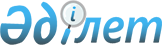 "2017-2019 жылдарға арналған аудандық бюджет туралы" Қармақшы аудандық мәслихатының 2016 жылғы 23 желтоқсандағы № 52 шешіміне өзгерістер мен толықтырулар енгізу туралы
					
			Мерзімі біткен
			
			
		
					Қызылорда облысы Қармақшы аудандық мәслихатының 2017 жылғы 3 наурыздағы № 66 шешімі. Қызылорда облысының Әділет департаментінде 2017 жылғы 17 наурызда № 5764 болып тіркелді. Қолданылу мерзімінің аяқталуына байланысты тоқтатылды
      "Қазақстан Республикасының Бюджет кодексі" Қазақстан Республикасының 2008 жылғы 4 желтоқсандағы кодексіне, "Қазақстан Республикасындағы жергілікті мемлекеттік басқару және өзін-өзі басқару туралы" Қазақстан Республикасының 2001 жылғы 23 қаңтардағы Заңының 6-бабының 1-тармағының 1) тармақшасына сәйкес Қармақшы аудандық мәслихаты ШЕШІМ ҚАБЫЛДАДЫ:
      1. "2017-2019 жылдарға арналған аудандық бюджет туралы" Қармақшы аудандық мәслихатының 2016 жылғы 23 желтоқсандағы № 52 шешіміне (нормативтік құқықтық актілердің мемлекеттік тіркеу тізілімінде 5686 нөмірімен тіркелген, аудандық "Қармақшы таңы" газетінің 2017 жылғы 10 қаңтарда жарияланған) мынадай өзгерістер мен толықтырулар енгізілсін: 
      1-тармақтың 1), 2), 3), 5), 6) тармақшалары жаңа редакцияда жазылсын:
      "1) кірістер – 9 903 031 мың теңге, оның ішінде:
      салықтық түсімдер – 915 826 мың теңге;
      салықтық емес түсімдер – 50 340 мың теңге;
      негізгі капиталды сатудан түсетін түсімдер – 43 000 мың теңге;
      трансферттер түсімі – 8 893 865 мың теңге;
      2) шығындар – 9 947 994,6 мың теңге;
      3) таза бюджеттік кредиттеу – 134 782,1 мың теңге;
       бюджеттік кредиттер – 187 800,1 мың теңге;
      бюджеттік кредиттерді өтеу – 53 018 мың теңге;";
      "5) бюджет тапшылығы (профициті) – -197 864,7 мың теңге;
      6) бюджет тапшылығын қаржыландыру (профицитін пайдалану) – 197 864,7 мың теңге.";
      4-тармақ жаңа мазмұндағы 10) тармақшамен толықтырылсын:
      "10) нәтижелі жұмыспен қамтуды және жаппай кәсіпкерлікті дамыту бағдарламасы шеңберінде еңбек нарығын дамытуға бағытталған іс-шараларын іске асыруға – 33 728 мың теңге.";
      4-1 тармақ жаңа мазмұндағы 7), 8) тармақшалармен толықтырылсын:
      "7) "Қармақшы ауданы Ақай елді мекенінің инженерлік-коммуникациялық инфрақұрылымын дамыту және жайластыру" жобасын қоса қаржыландыруға – 15 883 мың теңге;
      8) "Байқоңыр қаласында 50 пәтерлік 5 тұрғын үй құрылысы" жобасына жоба-сметалық құжаттама әзірлеп, мемлекеттік сараптамадан өткізуімен бірге – 38 747 мың теңге.";
      жаңа мазмұндағы 6-1, 6-2, 6-3, 6-4 тармақтармен толықтырылсын:
      "6-1. 2016 жылы республикалық бюджеттен бөлінген мақсатты трансферттердің пайдаланылмаған (толық пайдаланылмаған) 911,9 мың теңге сомасында облыстық бюджетке қайтару ескерілсін.
      6-2. 2016 жылы Қазақстан Республикасы Ұлттық қорынан бөлінген мақсатты трансферттердің пайдаланылмаған (толық пайдаланылмаған) 405,9 мың теңге сомасында облыстық бюджетке қайтару ескерілсін.
      6-3. 2016 жылы облыстық бюджеттен бөлінген мақсатты трансферттердің пайдаланылмаған (толық пайдаланылмаған) 5 381,7 мың теңге сомасында облыстық бюджетке қайтару ескерілсін.
      6-4. 2016 жылы облыстық бюджеттен бөлінген мақсатты трансферттердің нысаналы мақсатқа сай пайдаланылмаған 4674,1 мың теңге сомасында облыстық бюджетке қайтару ескерілсін.";
      аталған шешімнің 1, 4, 9-қосымшалары осы шешімнің 1, 2, 3-қосымшаларына сәйкес жаңа редакцияда жазылсын.
      2. Осы шешім 2017 жылғы 1 қаңтардан бастап қолданысқа енгізіледі және ресми жариялауға жатады.  2017 жылға арналған аудандық бюджет 2017 жылға арналған аудандық бюджеттің бюджеттік инвестицияларды іске асыруға бағытталған бағдарламаларының тізбесі Кент, ауылдық округ әкімі аппараттарының 2017 жылға арналған бюджеттік бағдарламаларының тізбесі
					© 2012. Қазақстан Республикасы Әділет министрлігінің «Қазақстан Республикасының Заңнама және құқықтық ақпарат институты» ШЖҚ РМК
				
      Қармақшы аудандық

      мәслихатының кезектен

      тыс 9-сессия төрағасы

Ә. Бекбергенова

      Қармақшы аудандық

      мәслихатының хатшысы

М. Наятұлы
Қармақшы аудандық мәслихатының
2017 жылғы "03" наурыздағы
№66 шешіміне 1- қосымшаҚармақшы аудандық мәслихатының
2016 жылғы "23" желтоқсандағы
№52 шешіміне 1-қосымша
Санаты
Санаты
Санаты
Санаты
Сомасы, мың теңге
Сыныбы
Сыныбы
Сыныбы
Сомасы, мың теңге
Iшкi сыныбы
Iшкi сыныбы
Сомасы, мың теңге
Атауы
Сомасы, мың теңге
1.Кірістер
9903031
1
Салықтық түсімдер
915826
01
Табыс салығы
312222
2
Жеке табыс салығы
312222
03
Әлеуметтiк салық
177025
1
Әлеуметтік салық
177025
04
Меншiкке салынатын салықтар
369579
1
Мүлiкке салынатын салықтар
263899
3
Жер салығы
7000
4
Көлiк құралдарына салынатын салық
98600
5
Бірыңғай жер салығы
80
05
Тауарларға, жұмыстарға және қызметтерге салынатын iшкi салықтар
40000
2
Акциздер
7000
3
Табиғи және басқа да ресурстарды пайдаланғаны үшiн түсетiн түсiмдер
5000
4
Кәсiпкерлiк және кәсiби қызметтi жүргiзгенi үшiн алынатын алымдар
28000
08
Заңдық мәнді іс-әрекеттерді жасағаны және (немесе) оған уәкілеттігі бар мемлекеттік органдар немесе лауазымды адамдар құжаттар бергені үшін алынатын міндетті төлемдер
17000
1
Мемлекеттік баж
17000
2
Салықтық емес түсiмдер
50340
01
Мемлекеттік меншіктен түсетін кірістер
16000
5
Мемлекет меншігіндегі мүлікті жалға беруден түсетін кірістер
15942
7
Мемлекеттiк бюджеттен берiлген кредиттер бойынша сыйақылар
58
04
Мемлекеттік бюджеттен қаржыландырылатын, сондай-ақ Қазақстан Республикасы Ұлттық Банкінің бюджетінен (шығыстар сметасынан) қамтылатын және қаржыландырылатын мемлекеттік мекемелер салатын айыппұлдар, өсімпұлдар, санкциялар, өндіріп алулар
7000
1
Мұнай секторы ұйымдарынан түсетiн түсiмдердi қоспағанда, мемлекеттiк бюджеттен қаржыландырылатын, сондай-ақ Қазақстан Республикасы Ұлттық Банкiнiң бюджетiнен (шығыстар сметасынан) ұсталатын және қаржыландырылатын мемлекеттiк мекемелер салатын айыппұлдар, өсiмпұлдар, санкциялар, өндiрiп алулар
7000
06
Өзге де салықтық емес түсiмдер
27340
1
Өзге де салықтық емес түсiмдер
27340
3
Негізгі капиталды сатудан түсетін түсімдер
43000
03
Жердi және материалдық емес активтердi сату
43000
1
Жерді сату
34000
2
Материалдық емес активтерді сату 
9000
4
Трансферттердің түсімдері
8893865
02
Мемлекеттiк басқарудың жоғары тұрған органдарынан түсетiн трансферттер
8893865
2
Облыстық бюджеттен түсетiн трансферттер
8893865
Функционалдық топ
Функционалдық топ
Функционалдық топ
Функционалдық топ
Сомасы, мың теңге
Бюджеттік бағдарламалардың әкімшісі
Бюджеттік бағдарламалардың әкімшісі
Бюджеттік бағдарламалардың әкімшісі
Сомасы, мың теңге
Бағдарлама
Бағдарлама
Сомасы, мың теңге
Атауы
Сомасы, мың теңге
2.Шығындар
9947994,6
01
Жалпы сипаттағы мемлекеттiк қызметтер
663815
112
Аудан (облыстық маңызы бар қала) мәслихатының аппараты
23930
001
Аудан (облыстық маңызы бар қала) мәслихатының қызметін қамтамасыз ету жөніндегі қызметтер
23100
003
Мемлекеттік органның күрделі шығыстары
830
122
Аудан (облыстық маңызы бар қала) әкімінің аппараты
167915
001
Аудан (облыстық маңызы бар қала) әкімінің қызметін қамтамасыз ету жөніндегі қызметтер
140884
003
Мемлекеттік органның күрделі шығыстары
27031
123
Қаладағы аудан, аудандық маңызы бар қала, кент, ауыл, ауылдық округ әкімінің аппараты
310200
001
Қаладағы аудан, аудандық маңызы бар қала, кент, ауыл, ауылдық округ әкімінің қызметін қамтамасыз ету жөніндегі қызметтер
302870
022
Мемлекеттік органның күрделі шығыстары
7330
452
Ауданның (облыстық маңызы бар қаланың) қаржы бөлімі
24571
001
Ауданның (облыстық маңызы бар қаланың) бюджетін орындау және коммуналдық меншігін басқару саласындағы мемлекеттік саясатты іске асыру жөніндегі қызметтер 
21985
003
Салық салу мақсатында мүлікті бағалауды жүргізу
1413
010
Жекешелендіру, коммуналдық меншікті басқару, жекешелендіруден кейінгі қызмет және осыған байланысты дауларды реттеу
308
018
Мемлекеттік органның күрделі шығыстары
865
453
Ауданның (облыстық маңызы бар қаланың) экономика және бюджеттік жоспарлау бөлімі
24872
001
Экономикалық саясатты, мемлекеттік жоспарлау жүйесін қалыптастыру және дамыту саласындағы мемлекеттік саясатты іске асыру жөніндегі қызметтер
24872
458
Ауданның (облыстық маңызы бар қаланың) тұрғын үй-коммуналдық шаруашылығы, жолаушылар көлігі және автомобиль жолдары бөлімі
22008
001
Жергілікті деңгейде тұрғын үй-коммуналдық шаруашылығы, жолаушылар көлігі және автомобиль жолдары саласындағы мемлекеттік саясатты іске асыру жөніндегі қызметтер
21183
013
Мемлекеттік органның күрделі шығыстары
825
493
Ауданың (облыстық маңызы бар қаланың) кәсіпкерлік, өнеркәсіп және туризм бөлімі
19860
001
Жергілікті деңгейде кәсіпкерлікті, өнеркәсіпті және туризмді дамыту саласындағы мемлекеттік саясатты іске асыру жөніндегі қызметтер
19860
801
Ауданның (облыстық маңызы бар қаланың) жұмыспен қамту, әлеуметтік бағдарламалар және азаматтық хал атілерін тіркеу бөлімі
70459
001
Жергілікті деңгейде жұмыспен қамту, әлеуметтік бағдарламалар және азаматтық хал актілерін тіркеу саласындағы мемлекеттік саясатты іске асыру жөніндегі қызметтер
70459
02
Қорғаныс
6174
122
Аудан (облыстық маңызы бар қала) әкімінің аппараты
6174
005
Жалпыға бірдей әскери міндетті атқару шеңберіндегі іс-шаралар
5714
006
Аудан (облыстық маңызы бар қала) ауқымындағы төтенше жағдайлардың алдын алу және оларды жою
460
03
Қоғамдық тәртіп, қауіпсіздік, құқықтық, сот, қылмыстық-атқару қызметі
4023
458
Ауданның (облыстық маңызы бар қаланың) тұрғын үй-коммуналдық шаруашылығы, жолаушылар көлігі және автомобиль жолдары бөлімі
4023
021
Елдi мекендерде жол қозғалысы қауiпсiздiгін қамтамасыз ету
4023
04
Бiлiм беру
6888897
123
Қаладағы аудан, аудандық маңызы бар қала, кент, ауыл, ауылдық округ әкімінің аппараты
1049720
004
Мектепке дейінгі тәрбие мен оқыту ұйымдарының қызметін қамтамасыз ету
700191
005
Ауылдық жерлерде балаларды мектепке дейін тегін алып баруды және кері алып келуді ұйымдастыру
9179
041
Мектепке дейінгі білім беру ұйымдарында мемлекеттік білім беру тапсырысын іске асыруға
340350
464
Ауданның (облыстық маңызы бар қаланың) білім бөлімі
5732742
001
Жергілікті деңгейде білім беру саласындағы мемлекеттік саясатты іске асыру жөніндегі қызметтер
31784
003
Жалпы білім беру
3850737
005
Ауданның (облыстық маңызы бар қаланың) мемлекеттік білім беру мекемелер үшін оқулықтар мен оқу-әдiстемелiк кешендерді сатып алу және жеткізу
71770
006
Балаларға қосымша білім беру 
163009
007
Аудандық (қалалалық) ауқымдағы мектеп олимпиадаларын және мектептен тыс іс-шараларды өткiзу
1837
012
Мемлекеттік органның күрделі шығыстары
269
015
Жетім баланы (жетім балаларды) және ата-аналарының қамқорынсыз қалған баланы (балаларды) күтіп-ұстауға қамқоршыларға (қорғаншыларға) ай сайынға ақшалай қаражат төлемі
16389
029
Балалар мен жасөспірімдердің психикалық денсаулығын зерттеу және халыққа психологиялық-медициналық-педагогикалық консультациялық көмек көрсету
17776
040
Мектепке дейінгі білім беру ұйымдарында мемлекеттік білім беру тапсырысын іске асыруға
134026
054
Байқоңыр қаласындағы қазақ тілінде білім беру ұйымдарының қызметін қамтамасыз ету
1363710
067
Ведомстволық бағыныстағы мемлекеттік мекемелерінің және ұйымдарының күрделі шығыстары
79935
068
Халықтың компьютерлік сауаттылығын арттыруды қамтамасыз ету
1500
465
Ауданның (облыстық маңызы бар қаланың) дене шынықтыру және спорт бөлімі 
71098
017
Балалар мен жасөспірімдерге спорт бойынша қосымша білім беру
71098
472
Ауданның (облыстық маңызы бар қаланың) құрылыс, сәулет және қала құрылысы бөлімі
35337
022
Бастауыш, негізгі орта және жалпы орта білім беру объектілерін салу және реконструкциялау
32179
037
Мектепке дейiнгi тәрбие және оқыту объектілерін салу және реконструкциялау
3158
05
Денсаулық сақтау
188
123
Қаладағы аудан, аудандық маңызы бар қала, кент, ауыл, ауылдық округ әкімінің аппараты
188
002
Шұғыл жағдайларда сырқаты ауыр адамдарды дәрігерлік көмек көрсететін ең жақын денсаулық сақтау ұйымына дейін жеткізуді ұйымдастыру
188
06
Әлеуметтiк көмек және әлеуметтiк қамсыздандыру
678714
123
Қаладағы аудан, аудандық маңызы бар қала, кент, ауыл, ауылдық округ әкімінің аппараты
27178
003
Мұқтаж азаматтарға үйінде әлеуметтік көмек көрсету
27178
464
Ауданның (облыстық маңызы бар қаланың) білім бөлімі
1720
030
Патронат тәрбиешілерге берілген баланы (балаларды) асырап бағу
1720
458
Ауданның (облыстық маңызы бар қаланың) тұрғын үй-коммуналдық шаруашылығы, жолаушылар көлігі және автомобиль жолдары бөлімі
746
050
Қазақстан Республикасында мүгедектердің құқықтарын қамтамасыз ету және өмір сүру сапасын жақсарту жөніндегі 2012 - 2018 жылдарға арналған іс-шаралар жоспарын іске асыру
746
801
Ауданның (облыстық маңызы бар қаланың) жұмыспен қамту, әлеуметтік бағдарламалар және азаматтық хал атілерін тіркеу бөлімі
649070
004
Жұмыспен қамту бағдарламасы
112143
006
Ауылдық жерлерде тұратын денсаулық сақтау, білім беру, әлеуметтік қамтамасыз ету, мәдениет, спорт және ветеринар мамандарына отын сатып алуға Қазақстан Республикасының заңнамасына сәйкес әлеуметтік көмек көрсету
25050
007
Тұрғын үйге көмек көрсету
98300
009
Үйден тәрбиеленіп оқытылатын мүгедек балаларды материалдық қамтамасыз ету
4166
010
Мемлекеттік атаулы әлеуметтік көмек 
6789
011
Жергілікті өкілетті органдардың шешімі бойынша мұқтаж азаматтардың жекелеген топтарына әлеуметтік көмек
88935
014
Мұқтаж азаматтарға үйде әлеуметтiк көмек көрсету
51896
016
18 жасқа дейінгі балаларға мемлекеттік жәрдемақылар
113652
017
Мүгедектерді оңалту жеке бағдарламасына сәйкес, мұқтаж мүгедектерді міндетті гигиеналық құралдармен және ымдау тілі мамандарының қызмет көрсетуін, жеке көмекшілермен қамтамасыз ету 
73444
018
Жәрдемақыларды және басқа да әлеуметтік төлемдерді есептеу, төлеу мен жеткізу бойынша қызметтерге ақы төлеу
2867
023
Жұмыспен қамту орталықтарының қызметін қамтамасыз ету
22742
025
"Өрлеу" жобасы бойынша келісілген қаржылай көмекті енгізу
16350
050
Қазақстан Республикасында мүгедектердің құқықтарын қамтамасыз ету және өмір сүру сапасын жақсарту жөніндегі 2012 - 2018 жылдарға арналған іс-шаралар жоспарын іске асыру
32736
07
Тұрғын үй-коммуналдық шаруашылық
531591
123
Қаладағы аудан, аудандық маңызы бар қала, кент, ауыл, ауылдық округ әкімінің аппараты
50320
008
Елді мекендердегі көшелерді жарықтандыру
39837
011
Елді мекендерді абаттандыру мен көгалдандыру
10483
458
Ауданның (облыстық маңызы бар қаланың) тұрғын үй-коммуналдық шаруашылығы, жолаушылар көлігі және автомобиль жолдары бөлімі
14023
003
Мемлекеттік тұрғын үй қорының сақталуын ұйымдастыру
816
004
Азаматтардың жекелеген санаттарын тұрғын үймен қамтамасыз ету
3600
015
Елдi мекендердегі көшелердi жарықтандыру
5507
049
Көп пәтерлі тұрғын үйлерде энергетикалық аудит жүргізу
300
058
Елді мекендердегі сумен жабдықтау және су бұру жүйелерін дамыту
3800
472
Ауданның (облыстық маңызы бар қаланың) құрылыс, сәулет және қала құрылысы бөлімі
467248
003
Коммуналдық тұрғын үй қорының тұрғын үйін жобалау және (немесе) салу, реконструкциялау
38747
467
004
Инженерлік-коммуникациялық инфрақұрылымды жобалау, дамыту және (немесе) жайластыру
181277
005
Коммуналдық шаруашылығын дамыту
28367
058
Елді мекендердегі сумен жабдықтау және су бұру жүйелерін дамыту
218857
08
Мәдениет, спорт, туризм және ақпараттық кеңістiк
571181
123
Қаладағы аудан, аудандық маңызы бар қала, кент, ауыл, ауылдық округ әкімінің аппараты
173723
006
Жергілікті деңгейде мәдени-демалыс жұмыстарын қолдау
173723
455
Ауданның (облыстық маңызы бар қаланың) мәдениет және тілдерді дамыту бөлімі
249578
001
Жергілікті деңгейде тілдерді және мәдениетті дамыту саласындағы мемлекеттік саясатты іске асыру жөніндегі қызметтер
15043
003
Мәдени-демалыс жұмысын қолдау
104889
006
Аудандық (қалалық) кiтапханалардың жұмыс iстеуi
93278
007
Мемлекеттiк тiлдi және Қазақстан халқының басқа да тiлдерін дамыту
561
009
Тарихи-мәдени мұра ескерткіштерін сақтауды және оларға қол жетімділікті қамтамасыз ету
35807
456
Ауданның (облыстық маңызы бар қаланың) ішкі саясат бөлімі
58303
001
Жергілікті деңгейде ақпарат, мемлекеттілікті нығайту және азаматтардың әлеуметтік сенімділігін қалыптастыру саласында мемлекеттік саясатты іске асыру жөніндегі қызметтер
23748
002
Мемлекеттік ақпараттық саясат жүргізу жөніндегі қызметтер
6640
003
Жастар саясаты саласында іс-шараларды іске асыру
15415
006
Мемлекеттік органның күрделі шығыстары
12500
465
Ауданның (облыстық маңызы бар қаланың) дене шынықтыру және спорт бөлімі 
89577
001
Жергілікті деңгейде дене шынықтыру және спорт саласындағы мемлекеттік саясатты іске асыру жөніндегі қызметтер
11052
005
Ұлттық және бұқаралық спорт түрлерін дамыту
13421
006
Аудандық (облыстық маңызы бар қалалық) деңгейде спорттық жарыстар өткiзу
1897
007
Әртүрлi спорт түрлерi бойынша аудан (облыстық маңызы бар қала) құрама командаларының мүшелерiн дайындау және олардың облыстық спорт жарыстарына қатысуы
63207
10
Ауыл, су, орман, балық шаруашылығы, ерекше қорғалатын табиғи аумақтар, қоршаған ортаны және жануарлар дүниесін қорғау, жер қатынастары
203831
462
Ауданның (облыстық маңызы бар қаланың) ауыл шаруашылығы бөлімі
92287
001
Жергілікті деңгейде ауыл шаруашылығы саласындағы мемлекеттік саясатты іске асыру жөніндегі қызметтер
54198
099
Мамандардың әлеуметтік көмек көрсетуі жөніндегі шараларды іске асыру
38089
463
Ауданның (облыстық маңызы бар қаланың) жер қатынастары бөлімі
15322
001
Аудан (облыстық маңызы бар қала) аумағында жер қатынастарын реттеу саласындағы мемлекеттік саясатты іске асыру жөніндегі қызметтер
15322
473
Ауданның (облыстық маңызы бар қаланың) ветеринария бөлімі
96222
001
Жергілікті деңгейде ветеринария саласындағы мемлекеттік саясатты іске асыру жөніндегі қызметтер
21088
006
Ауру жануарларды санитарлық союды ұйымдастыру
566
007
Қаңғыбас иттер мен мысықтарды аулауды және жоюды ұйымдастыру
2818
008
Алып қойылатын және жойылатын ауру жануарлардың, жануарлардан алынатын өнімдер мен шикізаттың құнын иелеріне өтеу
332
009
Жануарлардың энзоотиялық аурулары бойынша ветеринариялық іс-шараларды жүргізу
4287
010
Ауыл шаруашылығы жануарларын сәйкестендіру жөніндегі іс-шараларды өткізу
1873
011
Эпизоотияға қарсы іс-шаралар жүргізу
65258
11
Өнеркәсіп, сәулет, қала құрылысы және құрылыс қызметі
81487
472
Ауданның (облыстық маңызы бар қаланың) құрылыс, сәулет және қала құрылысы бөлімі
81487
001
Жергілікті деңгейде құрылыс, сәулет және қала құрылысы саласындағы мемлекеттік саясатты іске асыру жөніндегі қызметтер
81487
12
Көлiк және коммуникация
95903
123
Қаладағы аудан, аудандық маңызы бар қала, кент, ауыл, ауылдық округ әкімінің аппараты
37566
013
Аудандық маңызы бар қалаларда, кенттерде, ауылдарда, ауылдық округтерде автомобиль жолдарының жұмыс істеуін қамтамасыз ету
37566
458
Ауданның (облыстық маңызы бар қаланың) тұрғын үй-коммуналдық шаруашылығы, жолаушылар көлігі және автомобиль жолдары бөлімі
58337
023
Автомобиль жолдарының жұмыс істеуін қамтамасыз ету
58337
13
Басқалар
118080
123
Қаладағы аудан, аудандық маңызы бар қала, кент, ауыл, ауылдық округ әкімінің аппараты
97528
040
"Өңірлерді дамыту" Бағдарламасы шеңберінде өңірлерді экономикалық дамытуға жәрдемдесу бойынша шараларды іске асыру
97528
452
Ауданның (облыстық маңызы бар қаланың) қаржы бөлімі
20183
012
Ауданның (облыстық маңызы бар қаланың) жергілікті атқарушы органының резерві 
20183
493
Ауданның (облыстық маңызы бар қаланың) кәсіпкерлік, өнеркәсіп және туризм бөлімі
369
006
Кәсіпкерлік қызметті қолдау
369
14
Борышқа қызмет көрсету
58
452
Ауданның (облыстық маңызы бар қаланың) қаржы бөлімі
58
013
Жергілікті атқарушы органдардың облыстық бюджеттен қарыздар бойынша сыйақылар мен өзге де төлемдерді төлеу бойынша борышына қызмет көрсету
58
15
Трансферттер
104052,6
452
Ауданның (облыстық маңызы бар қаланың) қаржы бөлімі
104052,6
006
Нысаналы пайдаланылмаған (толық пайдаланылмаған) трансферттерді қайтару
6293,6
016
Нысаналы мақсатқа сай пайдаланылмаған нысаналы трансферттерді қайтару
4674,1
024
Мемлекеттік органдардың функцияларын мемлекеттік басқарудың төмен тұрған деңгейлерінен жоғарғы деңгейлерге беруге байланысты жоғары тұрған бюджеттерге берілетін ағымдағы нысаналы трансферттер
7223
452
051
Жергілікті өзін-өзі басқару органдарына берілетін трансферттер
85456
054
Қазақстан Республикасының Ұлттық қорынан берілетін нысаналы трансферт есебінен республикалық бюджеттен бөлінген пайдаланылмаған (түгел пайдаланылмаған) нысаналы трансферттердің сомасын қайтару
405,9
3. Таза бюджеттік кредит беру
134782,1
Бюджеттік кредиттер
187800,1
462
Ауданның (облыстық маңызы бар қаланың) ауыл шаруашылығы бөлімі
187800,1
008
Мамандарды әлеуметтік қолдау шараларын іске асыруға берілетін бюджеттік кредиттер
187800,1
5
Бюджеттік кредиттерді өтеу
53018
01
Бюджеттік кредиттерді өтеу
53018
1
Мемлекеттік бюджеттен берілген бюджеттік кредиттерді өтеу
53018
4. Қаржы активтерімен жасалатын операциялар бойынша сальдо
18119
Қаржы активтерін сатып алу
18119
13
Басқалар
18119
458
Ауданның (облыстық маңызы бар қаланың) тұрғын үй-коммуналдық шаруашылығы, жолаушылар көлігі және автомобиль жолдары бөлімі
18119
065
Заңды тұлғалардың жарғылық капиталын қалыптастыру немесе ұлғайту
18119
5. Бюджет тапшылығы (профициті)
-197864,7
6. Бюджет тапшылығын қаржыландыру (профицитті пайдалану)
197864,7
7
Қарыздар түсімі
187193
01
Мемлекеттік ішкі қарыздар
187193
2
Қарыз алу келісім-шарттары
187193
16
Қарыздарды өтеу
53018
452
Ауданның (облыстық маңызы бар қаланың) қаржы бөлімі
53018
008
Жергілікті атқарушы органның жоғары тұрған бюджет алдындағы борышын өтеу
53018
8
Бюджет қаражаттарының пайдаланылатын қалдықтары
63689,7
01
Бюджет қаражаты қалдықтары
63689,7
1
Бюджет қаражатының бос қалдықтары
63689,7Қармақшы аудандық мәслихатының
2017 жылғы "03" наурыздағы
№ 66 шешіміне 2- қосымшаҚармақшы аудандық мәслихатының
2016 жылғы "23" желтоқсандағы
№ 52 шешіміне 4- қосымша
Функционалдық топ
Функционалдық топ
Функционалдық топ
Функционалдық топ
Сомасы, мың теңге
Бюджеттік бағдарламалардың әкiмшiсi
Бюджеттік бағдарламалардың әкiмшiсi
Бюджеттік бағдарламалардың әкiмшiсi
Сомасы, мың теңге
Бағдарлама
Бағдарлама
Сомасы, мың теңге
Атауы
Сомасы, мың теңге
2.Шығындар
521813
04
Бiлiм беру
35337
472
Ауданның (облыстық маңызы бар қаланың) құрылыс, сәулет және қала құрылысы бөлімі
35337
022
Бастауыш, негізгі орта және жалпы орта білім беру объектілерін салу және реконструкциялау
32179
037
Мектепке дейiнгi тәрбие және оқыту объектілерін салу және реконструкциялау
3158
07
Тұрғын үй-коммуналдық шаруашылық
468357
458
Ауданның (облыстық маңызы бар қаланың) тұрғын үй-коммуналдық шаруашылығы, жолаушылар көлігі және автомобиль жолдары бөлімі
1109
015
Елдi мекендердегі көшелердi жарықтандыру
1109
472
Ауданның (облыстық маңызы бар қаланың) құрылыс, сәулет және қала құрылысы бөлімі
467248
003
Коммуналдық тұрғын үй қорының тұрғын үйін жобалау және (немесе) салу, реконструкциялау
38747
004
Инженерлік-коммуникациялық инфрақұрылымды жобалау, дамыту және (немесе) жайластыру
181277
005
Коммуналдық шаруашылығын дамыту
28367
058
Елді мекендердегі сумен жабдықтау және су бұру жүйелерін дамыту
218857
13
Басқалар
18119
458
Ауданның (облыстық маңызы бар қаланың) тұрғын үй-коммуналдық шаруашылығы, жолаушылар көлігі және автомобиль жолдары бөлімі
18119
065
Заңды тұлғалардың жарғылық капиталын қалыптастыру немесе ұлғайту
18119Қармақшы аудандық мәслихатының
2017 жылғы "03" наурыздағы
№66 шешіміне 3- қосымшаҚармақшы аудандық мәслихатының
2016 жылғы "23" желтоқсандағы
№52 шешіміне 9- қосымша
Функционалдық топ
Функционалдық топ
Функционалдық топ
Функционалдық топ
Функционалдық топ
Сомасы, мың теңге
Бюджеттік бағдарламалардың әкiмшiсi
Бюджеттік бағдарламалардың әкiмшiсi
Бюджеттік бағдарламалардың әкiмшiсi
Бюджеттік бағдарламалардың әкiмшiсi
Сомасы, мың теңге
Бағдарлама
Бағдарлама
Бағдарлама
Сомасы, мың теңге
Кіші бағдарлама 
Кіші бағдарлама 
Сомасы, мың теңге
Атауы
Сомасы, мың теңге
2. Шығындар
1746423
01
Жалпы сипаттағы мемлекеттiк қызметтер 
310200
123
Қаладағы аудан, аудандық маңызы бар қала, кент, ауыл, ауылдық округ әкімінің аппараты
310200
001
Қаладағы аудан, аудандық маңызы бар қала, кент, ауыл, ауылдық округ әкімінің қызметін қамтамасыз ету жөніндегі қызметтер
302870
Жосалы кенті әкімінің аппараты
62760
Төретам кенті әкімінің аппараты
30759
Қармақшы ауылдық округ әкімінің аппараты
15105
Жосалы ауылдық округ әкімінің аппараты
17343
Иіркөл ауылдық округ әкімінің аппараты
14867
Жаңажол ауылдық округ әкімінің аппараты
19513
ІІІ-Интернационал ауылдық округ әкімінің аппараты
17051
Ақтөбе ауылдық округ әкімінің аппараты
17484
Ақжар ауылдық округ әкімінің аппараты
20655
Дауылкөл ауылдық округ әкімінің аппараты
20072
Алдашбай Ахун ауылдық округ әкімінің аппараты
14158
Қуандария ауылдық округ әкімінің аппараты
13319
Көмекбаев ауылдық округ әкімінің аппараты
18460
Ақай ауылдық округ әкімінің аппараты
21324
022
Мемлекеттік органның күрделі шығыстары
7330
Төретам кенті әкімінің аппараты
3578
Жаңажол ауылдық округ әкімінің аппараты
1100
Дауылкөл ауылдық округ әкімінің аппараты
1100
Қуандария ауылдық округ әкімінің аппараты
452
Көмекбаев ауылдық округ әкімінің аппараты
1100
04
Білім беру
1049720
123
Қаладағы аудан, аудандық маңызы бар қала, кент, ауыл, ауылдық округ әкімінің аппараты
1049720
004
Мектепке дейінгі тәрбие мен оқыту ұйымдарының қызметін қамтамасыз ету
700191
Жосалы кенті әкімінің аппараты
286289
Төретам кенті әкімінің аппараты
51406
Қармақшы ауылдық округ әкімінің аппараты
27192
Жосалы ауылдық округ әкімінің аппараты
16035
Иіркөл ауылдық округ әкімінің аппараты
19451
Жаңажол ауылдық округ әкімінің аппараты
37710
ІІІ-Интернационал ауылдық округ әкімінің аппараты
21081
Ақтөбе ауылдық округ әкімінің аппараты
27493
Ақжар ауылдық округ әкімінің аппараты
29056
Дауылкөл ауылдық округ әкімінің аппараты
26438
Алдашбай Ахун ауылдық округ әкімінің аппараты
19946
Қуандария ауылдық округ әкімінің аппараты
15916
Көмекбаев ауылдық округ әкімінің аппараты
21036
Ақай ауылдық округ әкімінің аппараты
101142
005
Ауылдық жерлерде балаларды мектепке дейін тегін алып баруды және кері алып келуді ұйымдастыру
9179
Жосалы кенті әкімінің аппараты
1397
Төретам кенті әкімінің аппараты
4010
Көмекбаев ауылдық округ әкімінің аппараты
1841
Ақай ауылдық округ әкімінің аппараты
1931
041
Мектепке дейінгі білім беру ұйымдарында мемлекеттік білім беру тапсырысын іске асыруға
340350
Жосалы кенті әкімінің аппараты
119280
Төретам кенті әкімінің аппараты
98900
Ақай ауылдық округ әкімінің аппараты
93082
ІІІ-Интернационал ауылдық округ әкімінің аппараты
29088
05
Денсаулық сақтау
188
123
Қаладағы аудан, аудандық маңызы бар қала, кент, ауыл, ауылдық округ әкімінің аппараты
188
002
Шұғыл жағдайларда сырқаты ауыр адамдарды дәрігерлік көмек көрсететін ең жақын денсаулық сақтау ұйымына дейін жеткізуді ұйымдастыру
188
Жосалы кенті әкімінің аппараты
19
Қармақшы ауылдық округ әкімінің аппараты
3
Жосалы ауылдық округ әкімінің аппараты
29
Иіркөл ауылдық округ әкімінің аппараты
29
Ақжар ауылдық округ әкімінің аппараты
4
Алдашбай Ахун ауылдық округ әкімінің аппараты
12
Көмекбаев ауылдық округ әкімінің аппараты
92
06
Әлеуметтік көмек және әлеуметтік қамсыздандыру
27178
123
Қаладағы аудан, аудандық маңызы бар қала, кент, ауыл, ауылдық округ әкімінің аппараты
27178
003
Мұқтаж азаматтарға үйінде әлеуметтік көмек көрсету
27178
Жосалы кенті әкімінің аппараты
27178
07
Тұрғын үй-коммуналдық шаруашылық
50320
123
Қаладағы аудан, аудандық маңызы бар қала, кент, ауыл, ауылдық округ әкімінің аппараты
50320
008
Елді мекендердегі көшелерді жарықтандыру
39837
Қармақшы ауылдық округ әкімінің аппараты
13515
Жосалы ауылдық округ әкімінің аппараты
547
Иіркөл ауылдық округ әкімінің аппараты
136
ІІІ-Интернационал ауылдық округ әкімінің аппараты
5750
Дауылкөл ауылдық округ әкімінің аппараты
7071
Алдашбай Ахун ауылдық округ әкімінің аппараты
7899
Қуандария ауылдық округ әкімінің аппараты
440
Көмекбаев ауылдық округ әкімінің аппараты
4479
011
Елді мекендерді абаттандыру мен көгалдандыру
10483
Қармақшы ауылдық округ әкімінің аппараты
2363
Жосалы ауылдық округ әкімінің аппараты
2579
Қуандария ауылдық округ әкімінің аппараты
2762
Көмекбаев ауылдық округ әкімінің аппараты
2779
08
Мәдениет, спорт, туризм және ақпараттық кеңістік
173723
123
Қаладағы аудан, аудандық маңызы бар қала, кент, ауыл, ауылдық округ әкімінің аппараты
173723
006
Жергілікті деңгейде мәдени-демалыс жұмыстарын қолдау
173723
Төретам кенті әкімінің аппараты
14636
Қармақшы ауылдық округ әкімінің аппараты
15903
Жосалы ауылдық округ әкімінің аппараты
8499
Иіркөл ауылдық округ әкімінің аппараты
9046
Жаңажол ауылдық округ әкімінің аппараты
14359
ІІІ-Интернационал ауылдық округ әкімінің аппараты
15990
Ақтөбе ауылдық округ әкімінің аппараты
13698
Ақжар ауылдық округ әкімінің аппараты
18275
Дауылкөл ауылдық округ әкімінің аппараты
17638
Алдашбай Ахун ауылдық округ әкімінің аппараты
9222
Қуандария ауылдық округ әкімінің аппараты
8776
Көмекбаев ауылдық округ әкімінің аппараты
8227
Ақай ауылдық округ әкімінің аппараты
19454
12
Көлiк және коммуникация
37566
123
Қаладағы аудан, аудандық маңызы бар қала, кент, ауыл, ауылдық округ әкімінің аппараты
37566
013
Аудандық маңызы бар қалаларда, кенттерде, ауылдарда, ауылдық округтерде автомобиль жолдарының жұмыс істеуін қамтамасыз ету
37566
Иіркөл ауылдық округ әкімінің аппараты
7000
Ақжар ауылдық округ әкімінің аппараты
5950
Дауылкөл ауылдық округ әкімінің аппараты
5600
Алдашбай Ахун ауылдық округ әкімінің аппараты
6300
Қуандария ауылдық округ әкімінің аппараты
7700
Көмекбаев ауылдық округ әкімінің аппараты
5016
13
Басқалар
97528
123
Қаладағы аудан, аудандық маңызы бар қала, кент, ауыл, ауылдық округ әкімінің аппараты
97528
040
"Өңірлерді дамыту" Бағдарламасы шеңберінде өңірлерді экономикалық дамытуға жәрдемдесу бойынша шараларды іске асыру
97528
Жосалы кенті әкімінің аппараты
97528